 中華福音神學院‧教牧博士科    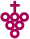 課程名稱：『教會團隊建造與衝突處理』課程時間：2018年7月17~20日授課老師：陳明正、何有義、張振華、曾紀鴻、蕭平&蔡阿味、張復民時間安排7/17 週二7/18 週三7/19週四7/20週五08:30-10:10接一個堂會的團隊建造陳明正開拓與教會的團隊建造張振華團隊事奉的過程困境蕭平、蔡阿味教會的權力與政治張復民(10:10-10:30休息)10:30-12:15團隊建造與衝突處理陳明正開拓與教會的衝突處理張振華團隊建造的經驗蕭平、蔡阿味教會很複雜？教會很黑暗？張復民12:15-13:4513:45-15:10堂會的團隊與衝突處理何有義堂會的團隊與衝突處理曾紀鴻教會團隊的傳承蕭平、蔡阿味學員個案分享與討論(15:10-15:30休息)15:30-17:00宗派的團隊與衝突處理何有義宗派的團隊與衝突處理曾紀鴻面對教會團隊的衝突蕭平、蔡阿味個案討論建議與補充張復民